6* SİRENA ile İSTANBUL BAŞLANGIÇLI EGE ADALARI & ADRİYATİKTÜRKİYE – YUNANİSTAN – ARNAVUTLUK – HIRVATİSTAN – İTALYAİstanbul (1) – Midilli – Kuşadası – Nafplion – Katakolon – Tiran  Monopoli – Ancona – Venedik (1)17 TEMMUZ 2023 / 10 GECE 11 GÜN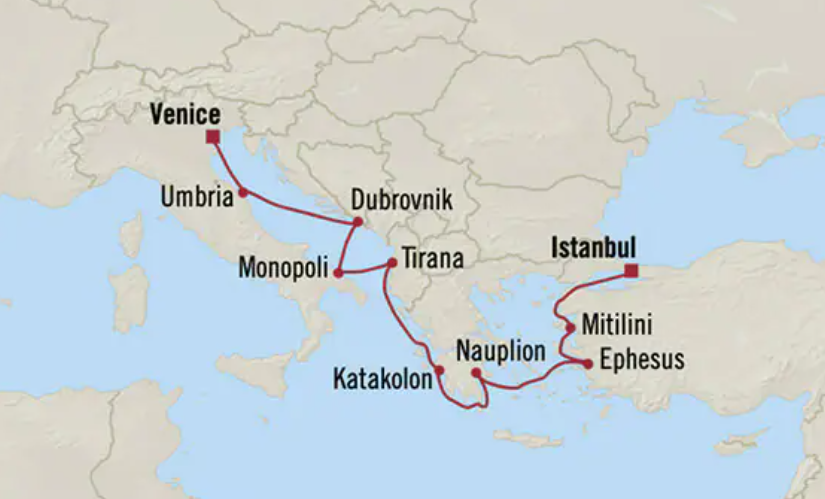 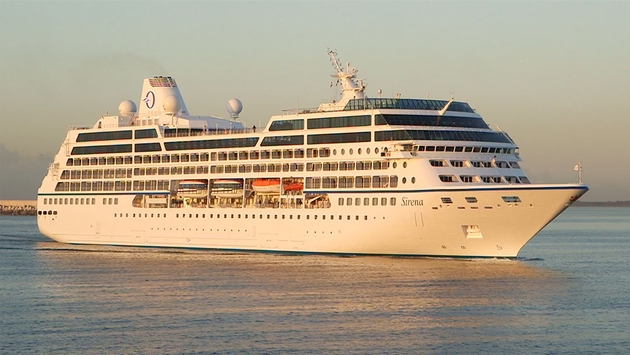 01. Gün / 17 Temmuz 2023		 İSTANBUL / GALATAPORT (TÜRKİYE)Galataport limanında demirli bulunan 6* Sirena Gemisi’ne giriş işlemlerinden sonra kabinlere yerleşme ve serbest zaman. Gemimiz saat 18.00’de limandan demir alacaktır.11. Gün / 27 Temmuz 2023		 VENEDİK (İTALYA)Venedik Limanında demirli bulunan gemimizde alınacak kahvaltısı sonrası gemimizden ayrılış işlemleri ve turumuzun sonu.* Yukarıda belirtilen fiyatlar sadece gemi fiyatıdır ! Talep doğrultusunda uçak bileti, transfer vb. hizmetler eklenip paket haline getirilebilir.FİYATLARIMIZA DAHİL OLAN HİZMETLER Gemide 10 gece/ 11 gün tam pansiyon konaklamaÜcretsiz internet ( 1 kullanıcı girişi)Kabin Başı 600 $ gemi harcama kredisi Limanlarda düzenlenen Kişi Başı 3 Adet Ücretsiz Kara Turu Yemeklerde Alınan Alkollü & Alkolsüz İçecek Paketi (House Select)Ücretsiz  Soft İçecekler (Kola & Soda vb)( Minibar ve Restaurantlar Dahil )Ücretsiz Shuttle Servisleri ( Gemi tarafından düzenlenen liman-şehir merkezi arası ücretsiz ulaşım. Geçerli limanlar gemide belli olmaktadır.)24 Saat ücretsiz oda servisi Liman vergileri (732 €)FİYATLARIMIZA DAHİL OLMAYAN HİZMETLERGemideki tüm alkollü ve bazı alkolsüz içeceklerPersonel Bahşişleri ( Kişi Başı 144 Usd )Kişisel harcamalar (Telefon, kuru temizleme v.s)Gemi tarafından organize edilecek tüm ekstra turlar Vize ücreti Yurtdışı çıkış harcı6* SIRENA                Yapım tarihi: 1999 (Yenilenme 2019)Yolcu sayısı: 648 kişiPersonel sayısı: 400 kişiTonaj: 30.277 gross tonUzunluk: 181 metreGenişlik: 25,46 metreKabin sayısı: 342Yolcu katı sayısı: 9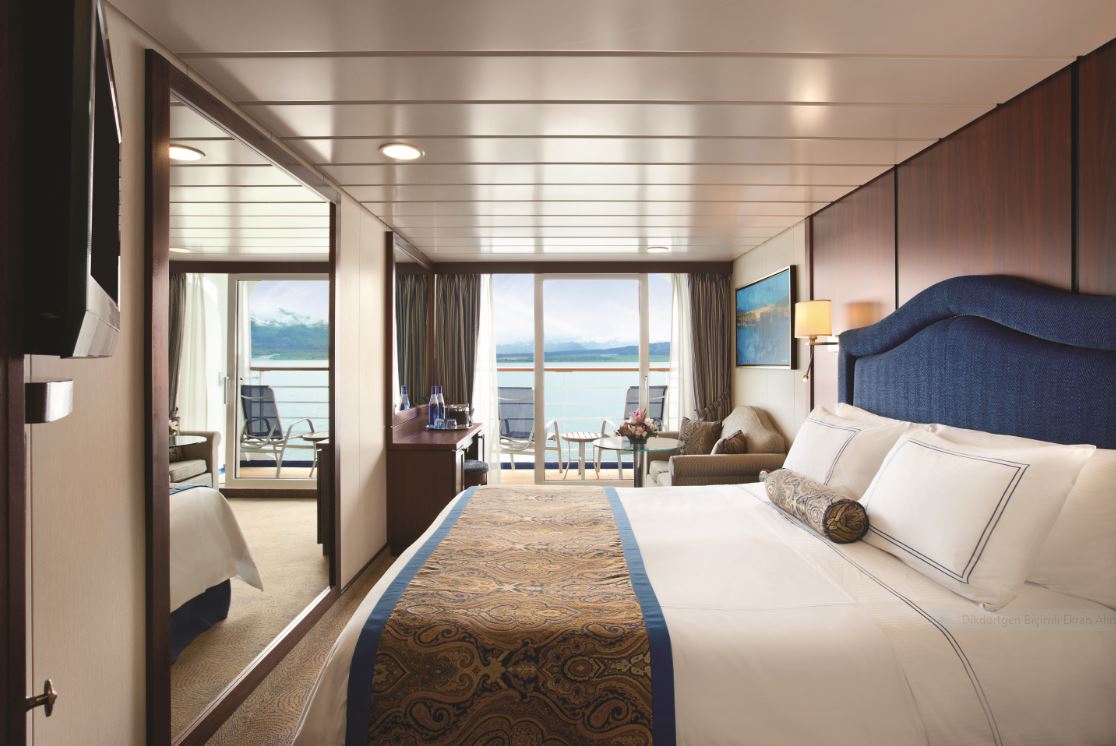 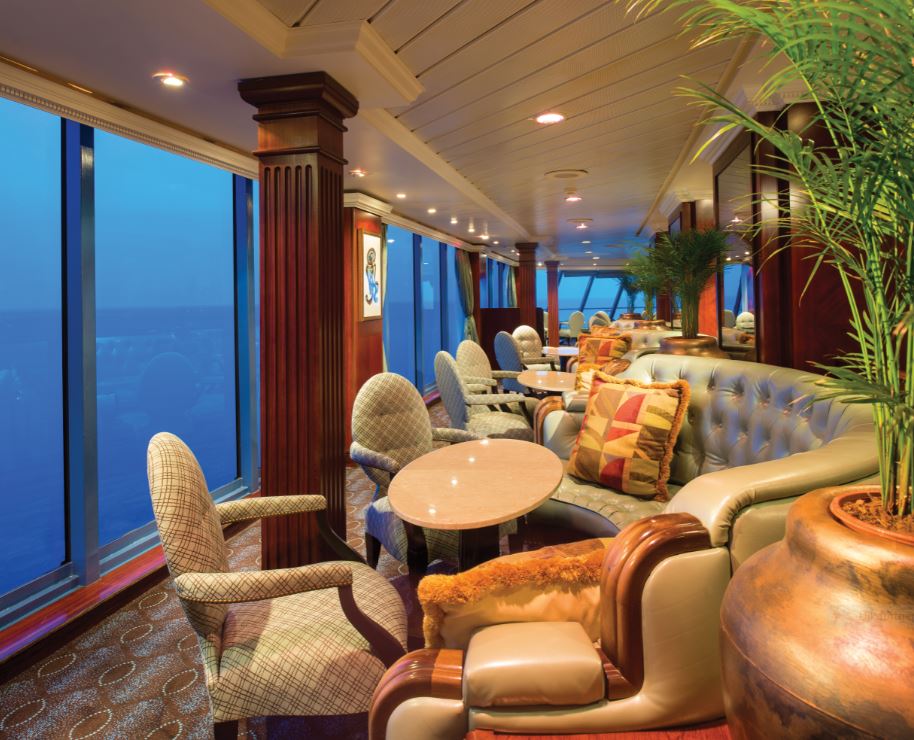 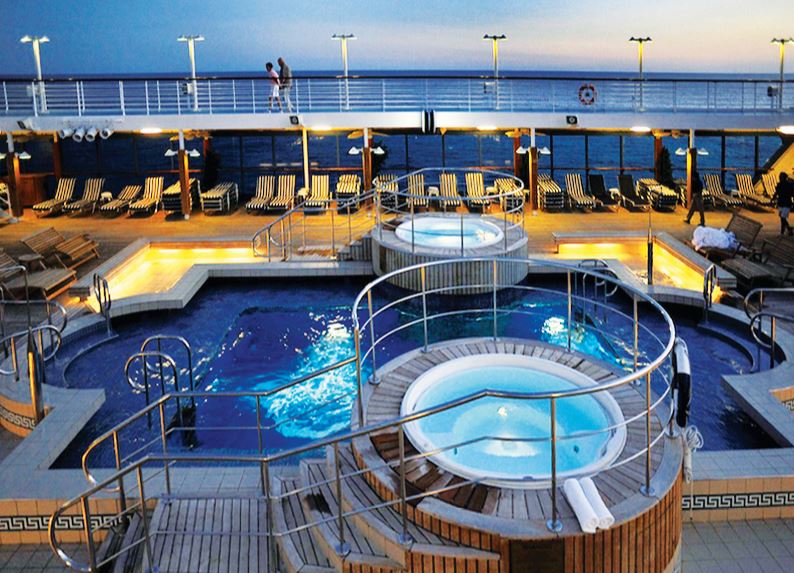 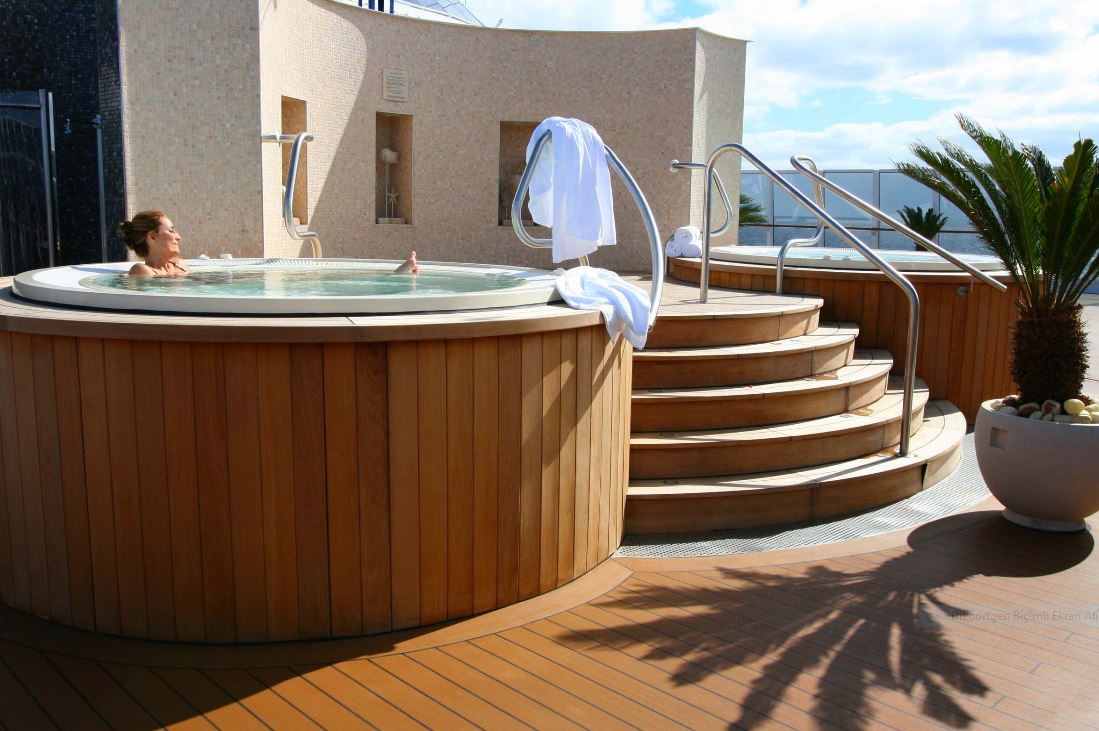 NOTLAR VE BİLMENİZ GEREKENLER; *Programda belirtilen saatler havayolu ve gemi firmasından alınmıştır. Saatlerde oluşabilecek herhangi bir değişiklikten acentemiz sorumlu değildir. Dolayısıyla herhangi bir saat değişikliği durumunda acentemiz programın içeriğini düzenleme hakkını saklı tutar. Ayrıca deniz & nehir turlarımızda ani gelişen liman şartları, kötü hava şartları, su seviye değişimi, deniz & nehir trafiği, nehir seviye havuzlarındaki grev vb. “fors majör” nedenlerden ötürü gemi firması ve gemi kaptanı programda değişiklik yapma hakkına sahiptir. Bu değişikliklerden acentemiz sorumlu olmayacaktır.*Tura başlangıç için acentemiz tarafından bildirilen saatlerde belirtilen havalimanında ya da geminin yanaşacağı limanda hazır bulunmayan, uçağı ya da gemiyi kaçırarak binemeyen yolcuların seyahati gerçekleştirememelerinden acentemiz sorumlu olmayacaktır. Uçağı ya da gemiyi kaçıran yolcuların tura yeniden dahil olmaları için gerekli olacak ulaşım masrafları kendilerine aittir.*Uçak yolculuğu esnasında her yolcunun kabin içine maksimum 8 kg ve 40 cm (yükseklik) x 23 cm (en) x 55 cm (boy) ebatlarında bir parça eşya alma hakkı vardır. Bununla birlikte her yolcu uçağın bagajına vermek kaydıyla yanına 1 adet valiz alabilme hakkına sahiptir. Bu valizin izin verilen ücretsiz kilo sınırı havayolu şirketi, uçuş güzergahı ve biletin sınıfına göre değişkenlik göstermektedir. Uçuş öncesi lütfen biletinizden veya acentemizden teyit ediniz. *Gemiye yapılan check-in esnasında istisnasız her yolcunun (çiftlerde sadece 1 kişi) manyetik “cruise card”larını alırken kredi kartını ibraz etmesi veya nakit depozit yatırması gerekmektedir. Bu ibraz sonucunda her kredi kartından kişi başına ortalama 300 USD’lik bir provizyon çekimi yapılacaktır. Bunun nedeni sizler gemiye check-in yaptıktan sonra seyir esnasında gemi içinde yapacağınız ekstra harcamalar içindir. Gemi içindeki ekstra harcamalarınızı check-in esnasında sizlere verilmiş olan bu manyetik cruise card ile yapabileceksiniz. Gemide casino haricinde hiç bir yerde nakit para geçmemektedir. Tüm harcamalarınızı odalarınızdaki interaktif televizyonlardan, gemi içerisindeki interaktif ekranlardan veya resepsiyondan takip edebilirsiniz. *Gemiye alkollü içki, ütü, saç kurutma makinası, kettle, biberon ısıtıcı, elektrikli battaniye vb. eşyalar sokmak kesinlikle yasaktır. Her kabinde saç kurutma makinası bir çok kabinde kettle mevcuttur.*Gemi seyahatimizin başlangıcında valizleriniz için belirli renklerde valiz etiketleri tahsis edilecektir. Bu etiketlerin eksiksiz doldurulması valizlerinizin kabinlerinize doğru olarak gelmesi açısından son derece önemlidir.*Valizleriniz geminin ilk kalkış gününde akşam geç vakite kadar kabinize gelmeyebilir. Bu yoğunluk ve kalabalıktan kaynaklanan, kesinlikle geminin sorumluluğunda olan bir durumdur. Bu yüzden gemiye bineceğiniz ilk gün önemli ihtiyaçlarınızı küçük bir el çantasına koyup yanınıza almanızda fayda vardır.*Acil bir durumda tahliye prosedürlerini tanımanız açısından seyahatinizin ilk günü çok kısa sürecek bir güvenlik tatbikatı ve brifingi yapılacaktır. Katılımı son derece önemlidir. Tatbikattaki buluşma noktasına rehberleriniz ve odanızdan sorumlu gemi çalışanı yönlendirmektedir.*Gemi yolculuğu sırasında masanızın ilk gün belirlendiği, ana alakart restaurantta alacağınız akşam yemeklerinden bazıları resmi akşam yemeği olacaktır. Gemi kuralları gereği burada yemek isteyen her erkek yolcumuzun takım elbise, kadın yolcumuzun da gece elbisesi giyinmesi zorunludur. Arzu eden yolcularımız bu resmi akşamlarda ya da diğer akşamlarda yemeklerini geminin başka restaurantlarında ve açık büfesinde alma hakkına sahiptir.*Geminin ücretli olan uydu bağlantılı internet sisteminden faydalanabilirsiniz. Maliyetinin düşük olması için mutlaka gemi tarafından önerilen paketleri tercih ediniz.*Gemide her akşam, bir sonraki güne ait ayrıntılı bir program kabininize teslim edilecektir. Bu programda, gemi içerisindeki tüm aktiviteler, eğlence organizasyonlarına dair bilgiler ve önemli notlar eksiksiz şekilde yer almaktadır. *Tur süresince tüm özel eşyalarınıza titizlikle sahip çıkmanızı önemle rica ederiz. Gemide tüm kabinlerde değerli eşyalarınızı muhafaza edebileceğiniz bir kasa mevcuttur. Acentamız kabinde ve bagajda unutulan para veya değerli eşyaların kaybolmasından ve çalınmasından dolayı sorumluluk üstlenmemektedir. Bulunan eşyalarınızın bulunduğu ülkeden karşı ödemeli kargo hizmeti ile tarafınıza gönderilmesi konusunda destek sağlanacaktır.*Tur başlangıcından sonraki günlerde de geminin limanlardaki kalkış saatlerine kesinlikle riayet edilmesi gerekmektedir. Limanlarda geminin kalkış saatinden en geç 45 dakika önce gemiye giriş yapılması gerekmektedir. Aksi takdirde gemiye giriş yapamayabilirsiniz. Böyle bir durumdan acentemiz sorumlu olmayacaktır. Gemi turuna izin verilen uygun bir limandan yeniden dahil olunması için gerekli olacak ulaşım masrafları yolcunun kendisine aittir.*Cruise gemilerinde uzman doktorların ve tıbbi personelin hizmet verdiği, donanımlı Sağlık Merkezi bulunmaktadır. Acil durum numarasını arayarak 24 saat boyunca acil durum hizmetlerinden de yararlanmak mümkündür. Gemide sunulan sağlık hizmetleri ücretlidir. Nehir gemilerinde sağlık personeli bulunmamakta olup acil durumlarda ambulansların gemiye ulaşması mümkündür.*Gemi seyahatinizin sonunda ise valizlerinizi toplayarak bir gece önceden kabinlerinize bırakılacak etiketleri takarak saat 00.00’a kadar kabin kapılarınızın önüne bırakmanız gerekmektedir. Ertesi sabah gemiden çıkış işlemleri sonrasında valizler geminin dışında bulunan istasyonlardan yolcular tarafından teslim alınacaktır.GÜNLİMANÜLKEVARIŞKALKIŞ2Midilli (Lesbos)Yunanistan10.0019.003KuşadasıTürkiye08.0017.004NafplionYunanistan09.0018.005KatakolonYunanistan09.0017.006Tiran (Durres)Arnavutluk10.0020.007Monopoliİtalya07.0019.008DubrovnikHırvatistan07.0017.009Ancona / Umbriaİtalya09.0019.0010Venedikİtalya08.00GecelemeTUR ÜCRETİ  (Kişi Başı)                             17 Temmuz 2023G Kategori İç Kabin (14 m2)3.039 €D Kategori Dış Kabin (15 m2)3.339 €C Kategori Deluxe Dış Kabin (15 m2)3.539 €B2 Kategori Balkonlu Kabin (20 m2)4.749 €Concierge Kategori Balkonlu Kabin (20 m2)5.049 €Penthouse Suite Kabin (29 m2)6.349 €Liman Vergileri732 € (Dahil)Personel Bahşişleri144 USD (Gemide Ödenecektir)Vize BilgisiÇok Girişli Schengen VizesiÖnemli Not: Yukarıdaki fiyatlar bilgi amaçlı olup, satış anında güncel fiyat listesi ile kontrol edilmelidir.Önemli Not: Yukarıdaki fiyatlar bilgi amaçlı olup, satış anında güncel fiyat listesi ile kontrol edilmelidir.“Premium deluxe”hizmet anlayışı ile hizmet veren 6 yıldızlı butik lüks gemi şirketi Oceania, huzurlu, sakin ve konforlu bir cruise seyahati için doğru seçenektir. Amerika’nın en ünlü şeflerinden biri olan Jacques Pepin tarafından mönülerin sunulduğu restoranlarında, resmi kıyafet zorunluluğu yoktur. 11 güvertesi, farklı café ve barları, casinosu, muhteşem gösterilerin sergilendiği show salonu,  kütüphanesi, internet cafesi, yüzme havuzları, özel şarap mahzeni, lüks spası, spor salonları ile butik ve lüks hizmetin konforu ve zerafeti her ayrıntısıyla düşünülmüştür. 2019 yılında tamamen yenilenmiş  olan, Oceania Cruise şirketinin en lüx gemilerinden biri olan Sirena 648 yolcu ve 400 mürettebat kapasitelidir, 181 m. boyundadır 